Professionaliseringsplan Afstemmen op Diversiteit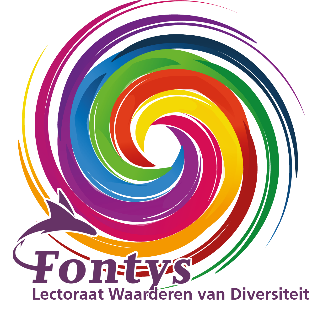 Effectieve principes voor professionaliseringDe inhoud wordt steeds direct gekoppeld aan het eigen concrete handelen in de klas.Werk expliciet vanuit (en aan) een onderzoekende houding.Ieder is actief tijdens en tussen de bijeenkomsten.Ieder reflecteert bewust op hun eigen opvattingen en handelen.Je leert samen met collega’s, in professionele dialoog. De professionalisering is intensief en van voldoende omvang.De professionalisering wordt ingebed in de routines, bijvoorbeeld gepland tijdens structurele overlegmomenten.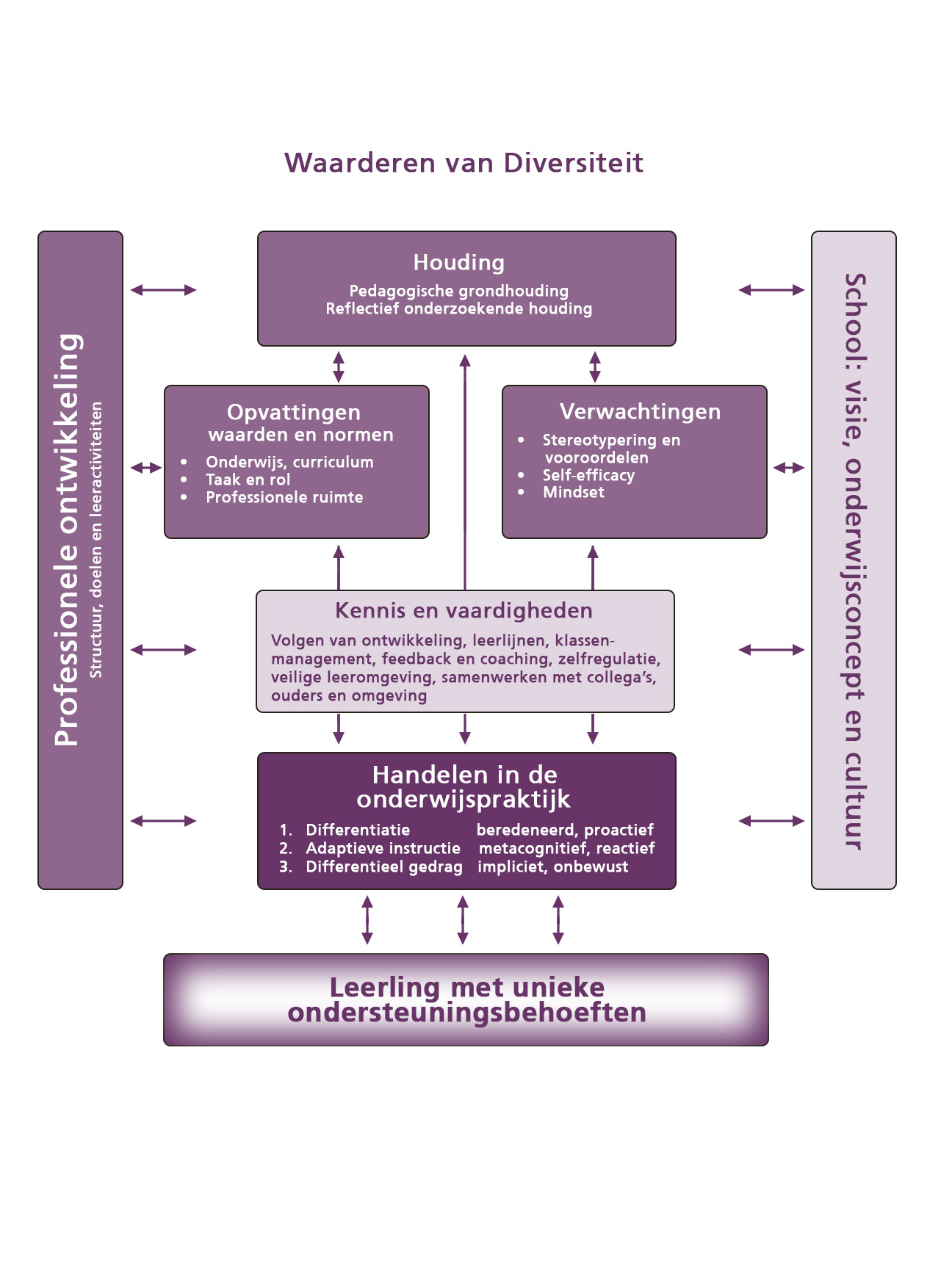 Deelnemende leerkrachtenVoorzitterDeelnemende leerkrachtenVoorzitterDeelnemende leerkrachtenVoorzitterDeelnemende leerkrachtenVoorzitterDoelen van de leergroep:1.2.3.4.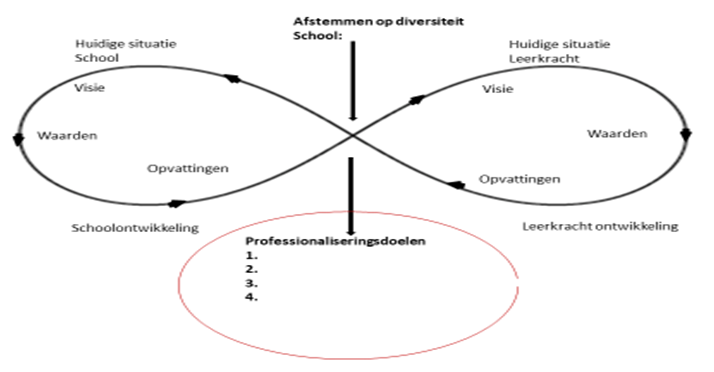 Doelen van de leergroep:1.2.3.4.Doelen van de leergroep:1.2.3.4.Doelen van de leergroep:1.2.3.4.Leeractiviteiten Gebruik van het palet:Aanvullende leeractiviteiten / literatuur:Leeractiviteiten Gebruik van het palet:Aanvullende leeractiviteiten / literatuur:Leeractiviteiten Gebruik van het palet:Aanvullende leeractiviteiten / literatuur:Leeractiviteiten Gebruik van het palet:Aanvullende leeractiviteiten / literatuur:Planning Planning Planning Planning Wie                           Wat                       Wanneer    Gewenst (tussen)resultaat